	Stoffverteilungsplan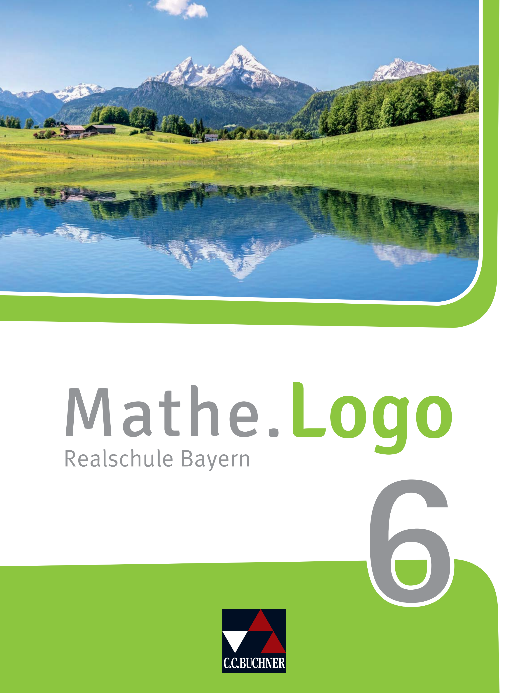 	Mathe.Logo 6 – Realschule Bayern	ISBN 978-3-661-60106-9Vorwort Liebe Lehrerinnen und Lehrer,mit der Einführung des LehrplanPLUS hat auch Bayern einen kompetenzorientierten Lehrplan erhalten. Was bedeutet Kompetenzorientierung im Sinne eines Lehrplans, oder anders gefragt: Worin besteht der Unterschied, wenn man kompetenzorientiert unterrichtet, im Gegensatz zu „früher“, als Kompetenzen nicht zentral waren?Provokant formuliert: Früher wurde „unterrichtet“, die Lehrkraft hat einen „Stoff behandelt“, gewissermaßen Inhalte den Schülerinnen und Schülern dargeboten – in der Hoffnung, dass von allem, was im Unterricht „durchgenommen wurde“, etwas hängen bleibt. Das ist zweifellos zu kurz dargestellt, aber unverkennbar ist bei der Lektüre von alten Lehrplänen zu sehen, dass die Inhalte, beispielsweise Lösungsverfahren für lineare Gleichungssysteme, im Zentrum standen. Und heute im Zeichen der Kompetenzorientierung? Heute sind zurecht die Lernenden selbst ins Zentrum des LehrplanPLUS gerückt: Es geht nicht darum, dass eine Lehrkraft etwas unterrichtet, vielmehr ist zentral, dass die Lernenden Kompetenzen erwerben. Das ist das Ziel einer jeden Unterrichtsstunde, und auch wenn gelegentlich der Vorwurf erhoben wird, dass das bei einem guten Unterricht auch früher schon der Fall war und Kompetenzorientierung daher nichts Neues ist: Das stimmt schon. Trotzdem ist es richtig und wichtig, diese Perspektivenverschiebung auch deutlich im LehrplanPLUS zu verschriftlichen. Die neuen Perspektiven sind dabei vor allem zwei:1. Die Lehrkraft muss die Schüler im Blick haben – Inhalte sind nicht im Zentrum des Geschehens, sondern Mittel zum Zweck.2. Kompetenzen werden nicht von der Lehrkraft unterrichtet, sie werden von den Schülerinnen und Schülern erworben.Aus diesen beiden Paradigmen ergibt sich sozusagen automatisch auch eine andere Art von Unterricht, bei der stärker die Ziele in den Blick genommen werden.Die mathematischen Kompetenzen im bayerischen LehrplanPLUS sind dabei von den Bildungsstandards der KMK übernommen, es sind in der folgenden Darstellung die äußeren (gelblich hinterlegt):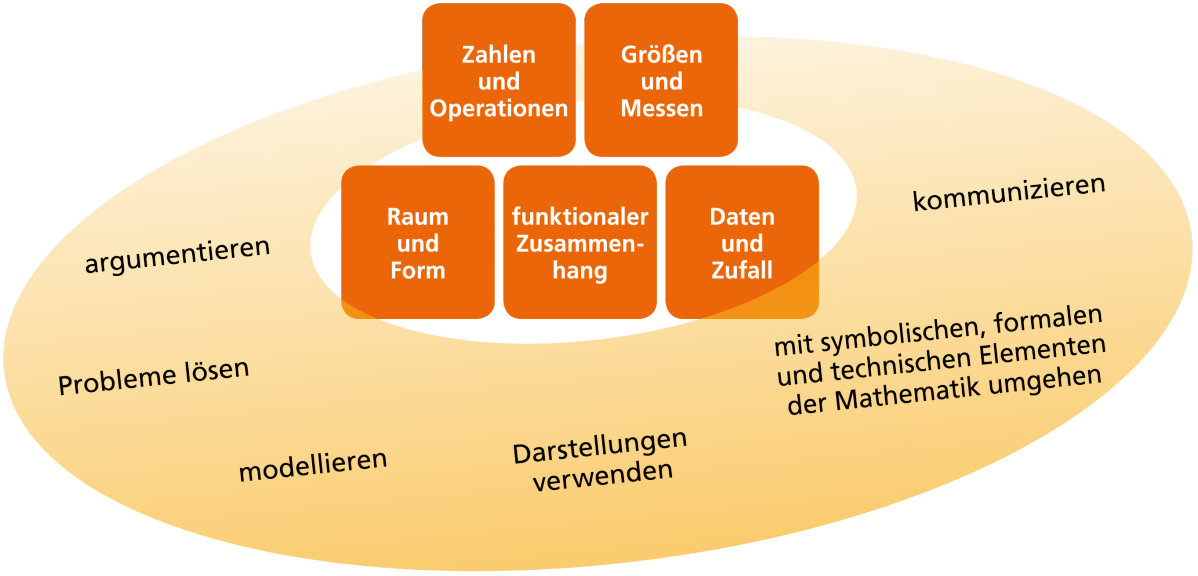 Auf den orangen Feldern sind die sogenannten Gegenstandsbereiche zu sehen, ebenfalls eine Anlehnung an die Bildungsstandards, und diese Gegenstandsbereiche sind gewissermaßen die Themenfelder, hinter denen sich dann konkrete Inhalte verbergen. Die oben erwähnten linearen Gleichungssysteme würde man bei den Gegenstandsbereichen „funktionaler Zusammenhang“ und „Zahlen und Operationen“ einsortieren. Anhand dieses konkreten Inhalts lassen sich dann verschiedene mathematische Kompetenzen erwerben, und guter Unterricht zeichnet sich dadurch aus, dass man bei (fast) allen Inhalten alle mathematischen Kompetenzen bedient. Selbiges gilt natürlich auch für ein gutes Schulbuch: Im Kapitel „Lineare Gleichungssysteme“ sollte die Gesamtheit aller Aufgaben auch die Gesamtheit aller sechs Kompetenzen in einem guten Verhältnis abdecken, und genau darauf haben wir geachtet. Das ist auch der Grund, warum wir nicht bei jedem Schulbuchkapitel im folgenden Stoffverteilungsplan die Kompetenzen K1, …, K6 aufzählen: Wenn wir unsere Arbeit halbwegs richtig gemacht haben, stünden da in fast allen Fällen alle Kompetenzen, weil man in jedem Kapitel argumentiert (K1), Probleme löst (K2), modelliert (K3), Darstellungen verwendet (K4), … Deshalb haben wir auf diese redundante Nennung verzichtet.Eine ausführliche Darstellung der Kompetenzen und Gegenstandsbereiche findet sich hier:https://www.lehrplanplus.bayern.de/fachprofil/realschule/mathematikNoch ein paar Worte zum Aufbau des Stoffverteilungsplans: In den meisten Fällen entspricht ein Lernbereich des LehrplanPLUS einem Großkapitel im Schulbuch. In diesen Fällen stammen die „Kompetenzerwartungen und Inhalte“ (Spalte 3) aus diesem einen Lernbereich. Manchmal haben wir den Kapitelzuschnitt aus Gründen allerdings anders gewählt, sodass sich in Spalte 3 ab und an verschiedene Lernbereiche finden. In Spalte 5 („Stundenzahl“) können Sie frei Ihre für das jeweilige Kapitel vorgesehene Unterrichtsstundenzahl eintragen, denn Sie als Lehrkraft kennen Ihre Klasse am besten und wissen, für welches Kapitel Sie zwei und für welches Sie drei Stunden ansetzen sollten.Und nun wünschen wir Ihnen viel Freude beim kompetenzorientierten Unterrichten mit unserem Stoffverteilungsplan!Ihr Mathe.Logo-TeamSchulbuchkapitelSeitenKompetenzerwartungen und InhalteHinweiseStundenzahlGrundwissen6–11Mit dem Grundwissen (Theorie und Aufgaben) kann der Stoff vergangener Schuljahre wiederholt werden.Die Lösungen stehen im Anhang des Buches.1 BrücheDie Schülerinnen und Schüler …ca. 35 Std.Startklar12–13Auf dieser Seite wird das für das Kapitel notwendige Vorwissen abgeprüft.Die rechte Seite bietet einen Einstieg in das Kapitel.Die Lösungen stehen im Anhang des Buches.1.1 Teile eines Ganzen – Stammbrüche14–15Lernbereich 1: Rationale Zahlenberechnen Bruchteile von Größen und bestimmen das Ganze.1.2 Vielfache von Stammbrüchen16–17Lernbereich 1: Rationale Zahleninterpretieren einen Bruch je nach Situation mithilfe verschiedener Grundvorstellungen und verwenden dabei die Fachbegriffe (Zähler, Nenner, gemischter Bruch, echter/unechter Bruch).berechnen Bruchteile von Größen und bestimmen das Ganze.1.3 Bruch als Division18–19Lernbereich 1: Rationale Zahlenbeschreiben Situationen, in denen Brüche von Bedeutung sind und erläutern damit die Notwendigkeit der Erweiterung des Zahlenbereichs auf die Menge der rationalen Zahlen.interpretieren einen Bruch je nach Situation mithilfe verschiedener Grundvorstellungen und verwenden dabei die Fachbegriffe (Zähler, Nenner, gemischter Bruch, echter/unechter Bruch).1.4 Anteile bestimmen20–21Lernbereich 1: Rationale Zahlenbeschreiben Situationen, in denen Brüche von Bedeutung sind und erläutern damit die Notwendigkeit der Erweiterung des Zahlenbereichs auf die Menge der rationalen Zahlen.interpretieren einen Bruch je nach Situation mithilfe verschiedener Grundvorstellungen und verwenden dabei die Fachbegriffe (Zähler, Nenner, gemischter Bruch, echter/unechter Bruch).berechnen Bruchteile von Größen und bestimmen das Ganze.rechnen mit Größen und lösen Sachaufgaben.1.5 Echte und unechte Brüche22–23Lernbereich 1: Rationale Zahlenbeschreiben Situationen, in denen Brüche von Bedeutung sind und erläutern damit die Notwendigkeit der Erweiterung des Zahlenbereichs auf die Menge der rationalen Zahlen.interpretieren einen Bruch je nach Situation mithilfe verschiedener Grundvorstellungen und verwenden dabei die Fachbegriffe (Zähler, Nenner, gemischter Bruch, echter/unechter Bruch).rechnen mit Größen und lösen Sachaufgaben.1.6 Brüche erweitern und kürzen24–27Lernbereich 1: Rationale Zahlenerzeugen durch Erweitern und Kürzen wertgleiche Brüche.rechnen mit Größen und lösen Sachaufgaben.1.7 Brüche ordnen28–29Lernbereich 1: Rationale Zahlenerzeugen durch Erweitern und Kürzen wertgleiche Brüche.vergleichen die Größe von rationalen Zahlen sowohl in Bruch- als auch in Dezimalzahldarstellung.lesen rationale Zahlen an der Zahlengeraden ab und tragen zur Visualisierung rationale Zahlen an der Zahlengeraden unter Verwendung einer geeigneten Skalierung an.1.8 Gleichnamige Brüche addieren und subtrahieren30–33Lernbereich 1: Rationale Zahlenberechnen Bruchteile von Größen und bestimmen das Ganze.rechnen mit rationalen Zahlen (sowohl in Bruch- als auch in Dezimalzahldarstellung) in den vier Grundrechenarten auch im Kopf und wenden hierbei die Vorzeichen-, Rechenregeln und zum vorteilhaften Rechnen die Rechengesetze an.rechnen mit Größen und lösen Sachaufgaben.1.9 Ungleichnamige Brüche addieren und subtrahieren34–37Lernbereich 1: Rationale Zahlenbeschreiben Situationen, in denen Brüche von Bedeutung sind und erläutern damit die Notwendigkeit der Erweiterung des Zahlenbereichs auf die Menge der rationalen Zahlen.interpretieren einen Bruch je nach Situation mithilfe verschiedener Grundvorstellungen und verwenden dabei die Fachbegriffe (Zähler, Nenner, gemischter Bruch, echter/unechter Bruch).erzeugen durch Erweitern und Kürzen wertgleiche Brüche.rechnen mit rationalen Zahlen (sowohl in Bruch- als auch in Dezimalzahldarstellung) in den vier Grundrechenarten auch im Kopf und wenden hierbei die Vorzeichen-, Rechenregeln und zum vorteilhaften Rechnen die Rechengesetze an.rechnen mit Größen und lösen Sachaufgaben.1.10 Brüche multiplizieren38–41Lernbereich 1: Rationale Zahlenwechseln situationsgerecht zwischen den Darstellungsformen für positive rationale Zahlen: Bruch, Dezimalzahl, Prozent sowie grafischer Darstellung (z. B. als Kreissektor oder Rechtecksanteil).rechnen mit rationalen Zahlen (sowohl in Bruch- als auch in Dezimalzahldarstellung) in den vier Grundrechenarten auch im Kopf und wenden hierbei die Vorzeichen-, Rechenregeln und zum vorteilhaften Rechnen die Rechengesetze an.rechnen mit Größen und lösen Sachaufgaben.1.11 Brüche dividieren42–45Lernbereich 1: Rationale Zahleninterpretieren einen Bruch je nach Situation mithilfe verschiedener Grundvorstellungen und verwenden dabei die Fachbegriffe (Zähler, Nenner, gemischter Bruch, echter/unechter Bruch).rechnen mit rationalen Zahlen (sowohl in Bruch- als auch in Dezimalzahldarstellung) in den vier Grundrechenarten auch im Kopf und wenden hierbei die Vorzeichen-, Rechenregeln und zum vorteilhaften Rechnen die Rechengesetze an.rechnen mit Größen und lösen Sachaufgaben.1.12 Rechenregeln46–47Lernbereich 1: Rationale Zahlenrechnen mit rationalen Zahlen (sowohl in Bruch- als auch in Dezimalzahldarstellung) in den vier Grundrechenarten auch im Kopf und wenden hierbei die Vorzeichen-, Rechenregeln und zum vorteilhaften Rechnen die Rechengesetze an.1.13 Vermischte Aufgaben48–49Die Vermischten Aufgaben dienen der Wiederholung und Ergebnissicherung des Stoffes und spiegeln dabei den kompletten Inhalt des Kapitels wieder.1.14 Themenseite: Unser Körper50–51Auf dieser Themendoppelseite wird ein Alltagsbezug zum Thema Körper hergestellt.1.15 Das kann ich!52–53Diese Doppelseite bietet Grundaufgaben zur Einzelarbeit im Sinne einer Mindestanforderung und Aufgaben zur Partnerarbeit, die die Kompetenzen Kommunizieren und Argumentieren schulen.Die Lösungen stehen im Anhang des Buches.1.16 Auf einen Blick54Diese Seite enthält das Grundwissen des Kapitels in kompakter Form.1.17 Mathe mit Köpfchen55Diese Seite bereitet gezielt auf denjenigen Teil der Abschlussprüfung vor, der ohne Taschenrechner bewältigt werden muss.2 DezimalzahlenDie Schülerinnen und Schüler …ca. 20 Std.Startklar56–57Auf dieser Seite wird das für das Kapitel notwendige Vorwissen abgeprüft.Die rechte Seite bietet einen Einstieg in das Kapitel.Die Lösungen stehen im Anhang des Buches.2.1 Dezimalzahlen58–59Lernbereich 1: Rationale Zahlenstellen Brüche in dezimaler Schreibweise dar, benennen die Stellenwerte nach dem Komma und runden sie der Situation angemessen. lesen rationale Zahlen an der Zahlengeraden ab und tragen zur Visualisierung rationale Zahlen an der Zahlengeraden unter Verwendung einer geeigneten Skalierung an.2.2 Dezimalzahlen ordnen60–61Lernbereich 1: Rationale Zahlenstellen Brüche in dezimaler Schreibweise dar, benennen die Stellenwerte nach dem Komma und runden sie der Situation angemessen. Dabei unterscheiden sie zwischen endlichen und nicht endlichen periodischen Dezimalzahlen.vergleichen die Größe von rationalen Zahlen sowohl in Bruch- als auch in Dezimalzahldarstellung.2.3 Dezimalzahlen runden62–63Lernbereich 1: Rationale Zahlenstellen Brüche in dezimaler Schreibweise dar, benennen die Stellenwerte nach dem Komma und runden sie der Situation angemessen.2.4 Dezimalzahlen addieren und subtrahieren64–67Lernbereich 1: Rationale Zahlenrechnen mit rationalen Zahlen (sowohl in Bruch- als auch in Dezimalzahldarstellung) in den vier Grundrechenarten auch im Kopf und wenden hierbei die Vorzeichen-, Rechenregeln und zum vorteilhaften Rechnen die Rechengesetze an.rechnen mit Größen und lösen Sachaufgaben.2.5 Dezimalzahlen multiplizieren68–69Lernbereich 1: Rationale Zahlenrechnen mit rationalen Zahlen (sowohl in Bruch- als auch in Dezimalzahldarstellung) in den vier Grundrechenarten auch im Kopf und wenden hierbei die Vorzeichen-, Rechenregeln und zum vorteilhaften Rechnen die Rechengesetze an.rechnen mit Größen und lösen Sachaufgaben.2.6 Dezimalzahlen durch natürliche Zahlen dividieren70–71Lernbereich 1: Rationale Zahlenstellen Brüche in dezimaler Schreibweise dar, benennen die Stellenwerte nach dem Komma und runden sie der Situation angemessen.rechnen mit rationalen Zahlen (sowohl in Bruch- als auch in Dezimalzahldarstellung) in den vier Grundrechenarten auch im Kopf und wenden hierbei die Vorzeichen-, Rechenregeln und zum vorteilhaften Rechnen die Rechengesetze an.rechnen mit Größen und lösen Sachaufgaben.2.7 Dezimalzahlen dividieren72–73Lernbereich 1: Rationale Zahlenrechnen mit rationalen Zahlen (sowohl in Bruch- als auch in Dezimalzahldarstellung) in den vier Grundrechenarten auch im Kopf und wenden hierbei die Vorzeichen-, Rechenregeln und zum vorteilhaften Rechnen die Rechengesetze an.rechnen mit Größen und lösen Sachaufgaben.2.8 Endliche und periodische Dezimalzahlen74–75Lernbereich 1: Rationale Zahlenstellen Brüche in dezimaler Schreibweise dar, benennen die Stellenwerte nach dem Komma und runden sie der Situation angemessen. Dabei unterscheiden sie zwischen endlichen und nicht endlichen periodischen Dezimalzahlen.2.9 Vermischte Aufgaben76–79Die Vermischten Aufgaben dienen der Wiederholung und Ergebnissicherung des Stoffes und spiegeln dabei den kompletten Inhalt des Kapitels wieder.2.10 Themenseite: Ernährung und Sport80–81Auf dieser Themendoppelseite wird ein Alltagsbezug zum Thema Ernährung und Sport hergestellt.2.11 Das kann ich!82–83Diese Doppelseite bietet Grundaufgaben zur Einzelarbeit im Sinne einer Mindestanforderung und Aufgaben zur Partnerarbeit, die die Kompetenzen Kommunizieren und Argumentieren schulen.Die Lösungen stehen im Anhang des Buches.2.12 Auf einen Blick84Diese Seite enthält das Grundwissen des Kapitels in kompakter Form.2.13 Mathe mit Köpfchen85Diese Seite bereitet gezielt auf denjenigen Teil der Abschlussprüfung vor, der ohne Taschenrechner bewältigt werden muss.3 Rationale ZahlenDie Schülerinnen und Schüler …ca. 13 Std.Startklar86–87Auf dieser Seite wird das für das Kapitel notwendige Vorwissen abgeprüft.Die rechte Seite bietet einen Einstieg in das Kapitel.Die Lösungen stehen im Anhang des Buches.3.1 Die Menge der rationalen Zahlen88–91Lernbereich 1: Rationale Zahlenbeschreiben Situationen, in denen Brüche von Bedeutung sind und erläutern damit die Notwendigkeit der Erweiterung des Zahlenbereichs auf die Menge der rationalen Zahlen.stellen Brüche in dezimaler Schreibweise dar, benennen die Stellenwerte nach dem Komma und runden sie der Situation angemessen.wechseln situationsgerecht zwischen den Darstellungsformen für positive rationale Zahlen: Bruch, Dezimalzahl, Prozent sowie grafischer Darstellung (z. B. als Kreissektor oder Rechtecksanteil).vergleichen die Größe von rationalen Zahlen sowohl in Bruch- als auch in Dezimalzahldarstellung.lesen rationale Zahlen an der Zahlengeraden ab und tragen zur Visualisierung rationale Zahlen an der Zahlengeraden unter Verwendung einer geeigneten Skalierung an.3.2 Rationale Zahlen addieren und subtrahieren92–93Lernbereich 1: Rationale Zahlenvergleichen die Größe von rationalen Zahlen sowohl in Bruch- als auch in Dezimalzahldarstellung.rechnen mit rationalen Zahlen (sowohl in Bruch- als auch in Dezimalzahldarstellung) in den vier Grundrechenarten auch im Kopf und wenden hierbei die Vorzeichen-, Rechenregeln und zum vorteilhaften Rechnen die Rechengesetze an.rechnen mit Größen und lösen Sachaufgaben.3.3 Rationale Zahlen multiplizieren und dividieren94–95Lernbereich 1: Rationale Zahlenrechnen mit rationalen Zahlen (sowohl in Bruch- als auch in Dezimalzahldarstellung) in den vier Grundrechenarten auch im Kopf und wenden hierbei die Vorzeichen-, Rechenregeln und zum vorteilhaften Rechnen die Rechengesetze an.3.4 Regeln und Gesetze zum Rechnen96–99Lernbereich 1: Rationale Zahlenrechnen mit rationalen Zahlen (sowohl in Bruch- als auch in Dezimalzahldarstellung) in den vier Grundrechenarten auch im Kopf und wenden hierbei die Vorzeichen-, Rechenregeln und zum vorteilhaften Rechnen die Rechengesetze an.3.5 Vermischte Aufgaben100–103Die Vermischten Aufgaben dienen der Wiederholung und Ergebnissicherung des Stoffes und spiegeln dabei den kompletten Inhalt des Kapitels wieder.3.6 Das kann ich!104–105Diese Doppelseite bietet Grundaufgaben zur Einzelarbeit im Sinne einer Mindestanforderung und Aufgaben zur Partnerarbeit, die die Kompetenzen Kommunizieren und Argumentieren schulen.Die Lösungen stehen im Anhang des Buches.3.7 Auf einen Blick106Diese Seite enthält das Grundwissen des Kapitels in kompakter Form.3.8 Mathe mit Köpfchen107Diese Seite bereitet gezielt auf denjenigen Teil der Abschlussprüfung vor, der ohne Taschenrechner bewältigt werden muss.4 Symmetrie und AchsenspiegelungDie Schülerinnen und Schüler …ca. 13 Std.Startklar108–109Auf dieser Seite wird das für das Kapitel notwendige Vorwissen abgeprüft.Die rechte Seite bietet einen Einstieg in das Kapitel.Die Lösungen stehen im Anhang des Buches.4.1 Achsensymmetrische Figuren110–113Lernbereich 2: Achsenspiegelung und Symmetrieidentifizieren achsensymmetrische Figuren und bestimmen deren Symmetrieachsen.4.2 Achsenspiegelung114–115Lernbereich 2: Achsenspiegelung und Symmetriebilden mithilfe der Abbildungsvorschrift der Achsenspiegelung Punkte und ebene Figuren ab, um geometrische Problemstellungen auch mit Unterstützung geeigneter Geometriesoftware zu lösen.4.3 Eigenschaften der Achsenspiegelung116–119Lernbereich 2: Achsenspiegelung und Symmetrieidentifizieren die Achsenspiegelung als Kongruenzabbildung und beschreiben ihre Eigenschaften (Längen-, Geraden-, Winkel-, Parallelen- und Kreistreue, Umkehrbarkeit, Umlaufsinn, Lage von Ur- und Bildgeraden, Fixelemente).bilden mithilfe der Abbildungsvorschrift der Achsenspiegelung Punkte und ebene Figuren ab, um geometrische Problemstellungen auch mit Unterstützung geeigneter Geometriesoftware zu lösen.4.4 Mittelsenkrechte120–121Lernbereich 2: Achsenspiegelung und Symmetriewenden historische mathematische Arbeitsweisen an, indem sie Fundamentalkonstruktionen (Senkrechte, Mittelsenkrechte, Lot, Winkelhalbierende) mit Zirkel und Lineal durchführen.4.5 Winkelhalbierende122–123Lernbereich 2: Achsenspiegelung und Symmetriewenden historische mathematische Arbeitsweisen an, indem sie Fundamentalkonstruktionen (Senkrechte, Mittelsenkrechte, Lot, Winkelhalbierende) mit Zirkel und Lineal durchführen.4.6 Dreiecke ordnen124–125Lernbereich 2: Achsenspiegelung und Symmetrieidentifizieren besondere Dreiecke (gleichschenklig und gleichseitig) und Vierecke (Drachenviereck, Raute, gleichschenkliges Trapez, Rechteck, Quadrat) als achsensymmetrische Figuren.4.7 Vierecke ordnen126–127Lernbereich 2: Achsenspiegelung und Symmetrieidentifizieren besondere Dreiecke (gleichschenklig und gleichseitig) und Vierecke (Drachenviereck, Raute, gleichschenkliges Trapez, Rechteck, Quadrat) als achsensymmetrische Figuren.4.8 Vermischte Aufgaben128–129Die Vermischten Aufgaben dienen der Wiederholung und Ergebnissicherung des Stoffes und spiegeln dabei den kompletten Inhalt des Kapitels wieder.4.9 Toolbox: Dynamische Geometrieprogramme130–131Diese Doppelseite enthält mathematische Methoden. In diesem Fall werden dynamische Geometrieprogramme eingeführt, die man zur Achsenspiegelung, Längenmessung sowie zur Erstellung von Kreisen, der Mittelsenkrechten und Winkelhalbierenden nutzen kann.4.10 Das kann ich!132–133Diese Doppelseite bietet Grundaufgaben zur Einzelarbeit im Sinne einer Mindestanforderung und Aufgaben zur Partnerarbeit, die die Kompetenzen Kommunizieren und Argumentieren schulen.Die Lösungen stehen im Anhang des Buches.4.11 Auf einen Blick134Diese Seite enthält das Grundwissen des Kapitels in kompakter Form.4.12 Mathe mit Köpfchen135Diese Seite bereitet gezielt auf denjenigen Teil der Abschlussprüfung vor, der ohne Taschenrechner bewältigt werden muss.5 Terme und GleichungenDie Schülerinnen und Schüler …ca. 15 Std.Startklar136–137Auf dieser Seite wird das für das Kapitel notwendige Vorwissen abgeprüft.Die rechte Seite bietet einen Einstieg in das Kapitel.Die Lösungen stehen im Anhang des Buches.5.1 Terme finden138–141Lernbereich 5: Terme und Gleichungenverwenden Terme mit Variablen, um Sachzusammenhänge zu strukturieren und zu abstrahieren.nutzen verschiedene Darstellungsformen (numerische und grafische Wertetabellen, Skizzen, Texte) zum Beschreiben, Aufstellen und Interpretieren von Termen.berechnen Termwerte durch Belegung der Variablen unter Berücksichtigung der Grundmenge.5.2 Äquivalente Terme142–143Lernbereich 5: Terme und Gleichungennutzen verschiedene Darstellungsformen (numerische und grafische Wertetabellen, Skizzen, Texte) zum Beschreiben, Aufstellen und Interpretieren von Termen.berechnen Termwerte durch Belegung der Variablen unter Berücksichtigung der Grundmenge.zeigen die Äquivalenz von Termen durch geeignete Termwertberechnungen und einfache Umformungen mithilfe der Rechengesetze5.3 Gleichungen144–145Lernbereich 5: Terme und Gleichungenverwenden Terme mit Variablen, um Sachzusammenhänge zu strukturieren und zu abstrahieren.berechnen Termwerte durch Belegung der Variablen unter Berücksichtigung der Grundmenge.verbalisieren Gleichungen, stellen Gleichungen auf und lösen diese durch Anwendung geeigneter Lösungsstrategien (z. B. Probieren, Rückwärtsrechnen, Skizzieren, Zerlegen von Texten).bestimmen die Lösungsmengen von Gleichungen der Form a ⋅ x = c und x + b = c durch Äquivalenzumformungen unter Berücksichtigung verschiedener Grundmengen.lösen Sachaufgaben mithilfe von Gleichungen und bewerten dabei gewonnene Ergebnisse.5.4 Gleichungen umformen146–149Lernbereich 5: Terme und Gleichungenverwenden Terme mit Variablen, um Sachzusammenhänge zu strukturieren und zu abstrahieren.nutzen verschiedene Darstellungsformen (numerische und grafische Wertetabellen, Skizzen, Texte) zum Beschreiben, Aufstellen und Interpretieren von Termen.zeigen die Äquivalenz von Termen durch geeignete Termwertberechnungen und einfache Umformungen mithilfe der Rechengesetze.bestimmen die Lösungsmengen von Gleichungen der Form a ⋅ x = c und x + b = c durch Äquivalenzumformungen unter Berücksichtigung verschiedener Grundmengen.lösen Sachaufgaben mithilfe von Gleichungen und bewerten dabei gewonnene Ergebnisse.5.5 Vermischte Aufgaben150–151Die Vermischten Aufgaben dienen der Wiederholung und Ergebnissicherung des Stoffes und spiegeln dabei den kompletten Inhalt des Kapitels wieder.5.6 Toolbox: Mindmap152–153Diese Doppelseite enthält Methoden. In diesem Fall soll eine Mindmap zu einem mathematischen Thema erstellt werden.5.7 Das kann ich!154–155Diese Doppelseite bietet Grundaufgaben zur Einzelarbeit im Sinne einer Mindestanforderung und Aufgaben zur Partnerarbeit, die die Kompetenzen Kommunizieren und Argumentieren schulen.Die Lösungen stehen im Anhang des Buches.5.8 Auf einen Blick156Diese Seite enthält das Grundwissen des Kapitels in kompakter Form.5.9 Mathe mit Köpfchen157Diese Seite bereitet gezielt auf denjenigen Teil der Abschlussprüfung vor, der ohne Taschenrechner bewältigt werden muss.6 Direkte ProportionalitätDie Schülerinnen und Schüler …ca. 12 Std.Startklar158–159Auf dieser Seite wird das für das Kapitel notwendige Vorwissen abgeprüft.Die rechte Seite bietet einen Einstieg in das Kapitel.Die Lösungen stehen im Anhang des Buches.6.1 Zuordnungen und ihre Darstellung160–161Lernbereich 6: Direkte Proportionalitätbeschreiben Zuordnungen in der Mathematik und im Alltag (z. B. Füllgraphen) auch mithilfe verschiedener Darstellungsformen (grafisch und tabellarisch).6.2 Direkte Proportionalität162–165Lernbereich 6: Direkte Proportionalitäterkennen direkt proportionale Zuordnungen aus grafischen und tabellarischen Darstellungen sowie in mathematischen Aussagen und Sachsituationen, begründen die direkte Proportionalität und verwenden dabei die Begriffe verhältnis- bzw. quotientengleich, direkt proportional, Proportionalitätsfaktor und Ursprungshalbgerade.stellen die direkte Proportionalität grafisch, tabellarisch und sprachlich dar und nutzen den Dreisatz und Verhältnisgleichungen zur Berechnung fehlender Größen auch in Sachverhalten.6.3 Prozent166–167Lernbereich 1: Rationale Zahlenwechseln situationsgerecht zwischen den Darstellungsformen für positive rationale Zahlen: Bruch, Dezimalzahl, Prozent sowie grafischer Darstellung (z. B. als Kreissektor oder Rechtecksanteil).6.4 Kreisdiagramm und Streifendiagramm168–169Lernbereich 1: Rationale Zahlenwechseln situationsgerecht zwischen den Darstellungsformen für positive rationale Zahlen: Bruch, Dezimalzahl, Prozent sowie grafischer Darstellung (z. B. als Kreissektor oder Rechtecksanteil).6.5 Grundbegriffe der Prozentrechnung170–171Lernbereich 6: Direkte Proportionalitätidentifizieren den Prozentsatz, Grundwert und Prozentwert in Sachverhalten und nutzen den Dreisatz und Verhältnisgleichungen bei der rechnerischen Ermittlung von Prozentwert, Grundwert und Prozentsatz.6.6 Prozentrechnung172–177Lernbereich 6: Direkte Proportionalitätidentifizieren den Prozentsatz, Grundwert und Prozentwert in Sachverhalten und nutzen den Dreisatz und Verhältnisgleichungen bei der rechnerischen Ermittlung von Prozentwert, Grundwert und Prozentsatz.6.7 Vermischte Aufgaben178–179Die Vermischten Aufgaben dienen der Wiederholung und Ergebnissicherung des Stoffes und spiegeln dabei den kompletten Inhalt des Kapitels wieder.6.8 Das kann ich!180–181Diese Doppelseite bietet Grundaufgaben zur Einzelarbeit im Sinne einer Mindestanforderung und Aufgaben zur Partnerarbeit, die die Kompetenzen Kommunizieren und Argumentieren schulen.Die Lösungen stehen im Anhang des Buches.6.9 Auf einen Blick182Diese Seite enthält das Grundwissen des Kapitels in kompakter Form.6.10 Mathe mit Köpfchen183Diese Seite bereitet gezielt auf denjenigen Teil der Abschlussprüfung vor, der ohne Taschenrechner bewältigt werden muss.7 Flächeninhalt ebener FigurenDie Schülerinnen und Schüler …ca. 18 Std.Startklar184–185Auf dieser Seite wird das für das Kapitel notwendige Vorwissen abgeprüft.Die rechte Seite bietet einen Einstieg in das Kapitel.Die Lösungen stehen im Anhang des Buches.7.1 Flächenvergleich186–187Lernbereich 3: Flächeninhalt ebener Figurenvergleichen die Flächeninhalte von Figuren durch Zerlegung in paarweise kongruente Teilflächen, um damit den Flächeninhalt von Dreieck, Parallelogramm, Trapez, Drachenviereck und Raute auf bekannte Flächeninhalte zurückzuführen.7.2 Flächeninhalt von Parallelogrammen188–189Lernbereich 3: Flächeninhalt ebener Figurenberechnen den Flächeninhalt von Dreieck, Parallelogramm, Trapez, Drachenviereck und Raute auch mithilfe der Formeln und bestimmen bei Dreieck, Parallelogramm und Trapez jeweils geeignete Höhen.7.3 Flächeninhalt von Dreiecken190–193Lernbereich 3: Flächeninhalt ebener Figurenvergleichen die Flächeninhalte von Figuren durch Zerlegung in paarweise kongruente Teilflächen, um damit den Flächeninhalt von Dreieck, Parallelogramm, Trapez, Drachenviereck und Raute auf bekannte Flächeninhalte zurückzuführen.berechnen den Flächeninhalt von Dreieck, Parallelogramm, Trapez, Drachenviereck und Raute auch mithilfe der Formeln und bestimmen bei Dreieck, Parallelogramm und Trapez jeweils geeignete Höhen.7.4 Flächeninhalt von Trapezen194–195Lernbereich 3: Flächeninhalt ebener Figurenvergleichen die Flächeninhalte von Figuren durch Zerlegung in paarweise kongruente Teilflächen, um damit den Flächeninhalt von Dreieck, Parallelogramm, Trapez, Drachenviereck und Raute auf bekannte Flächeninhalte zurückzuführen.berechnen den Flächeninhalt von Dreieck, Parallelogramm, Trapez, Drachenviereck und Raute auch mithilfe der Formeln und bestimmen bei Dreieck, Parallelogramm und Trapez jeweils geeignete Höhen.7.5 Flächeninhalte von Drachenvierecken196–197Lernbereich 3: Flächeninhalt ebener Figurenvergleichen die Flächeninhalte von Figuren durch Zerlegung in paarweise kongruente Teilflächen, um damit den Flächeninhalt von Dreieck, Parallelogramm, Trapez, Drachenviereck und Raute auf bekannte Flächeninhalte zurückzuführen.berechnen den Flächeninhalt von Dreieck, Parallelogramm, Trapez, Drachenviereck und Raute auch mithilfe der Formeln und bestimmen bei Dreieck, Parallelogramm und Trapez jeweils geeignete Höhen.7.6 Flächeninhalt von Vielecken198–199Lernbereich 3: Flächeninhalt ebener Figurenvergleichen die Flächeninhalte von Figuren durch Zerlegung in paarweise kongruente Teilflächen, um damit den Flächeninhalt von Dreieck, Parallelogramm, Trapez, Drachenviereck und Raute auf bekannte Flächeninhalte zurückzuführen.berechnen den Flächeninhalt von Vielecken, indem sie diese in geeignete Teilfiguren zerlegen, und lösen dazu auch Sachaufgaben.7.7 Oberflächeninhalt von Quadern200–201Lernbereich 3: Flächeninhalt ebener Figurenberechnen den Oberflächeninhalt von Quadern und Würfeln.7.8 Vermischte Aufgaben202–203Die Vermischten Aufgaben dienen der Wiederholung und Ergebnissicherung des Stoffes und spiegeln dabei den kompletten Inhalt des Kapitels wieder.7.9 Themenseite: Vermessen204–205Auf dieser Themendoppelseite wird ein Alltagsbezug zum Thema Vermessen hergestellt.7.10 Das kann ich!206–207Diese Doppelseite bietet Grundaufgaben zur Einzelarbeit im Sinne einer Mindestanforderung und Aufgaben zur Partnerarbeit, die die Kompetenzen Kommunizieren und Argumentieren schulen.Die Lösungen stehen im Anhang des Buches.7.11 Auf einen Blick208Diese Seite enthält das Grundwissen des Kapitels in kompakter Form.7.12 Mathe mit Köpfchen209Diese Seite bereitet gezielt auf denjenigen Teil der Abschlussprüfung vor, der ohne Taschenrechner bewältigt werden muss.8 RaumgeometrieDie Schülerinnen und Schüler …ca. 14 Std.Startklar210–211Auf dieser Seite wird das für das Kapitel notwendige Vorwissen abgeprüft.Die rechte Seite bietet einen Einstieg in das Kapitel.Die Lösungen stehen im Anhang des Buches.8.1 Volumen vergleichen und messen212–213Lernbereich 4: Raumgeometrieermitteln Rauminhalte von Körpern mit ungenormten und genormten Einheiten und geben Rauminhalte in den passenden Maßeinheiten an. 8.2 Volumeneinheiten214–217Lernbereich 4: Raumgeometrieermitteln Rauminhalte von Körpern mit ungenormten und genormten Einheiten und geben Rauminhalte in den passenden Maßeinheiten an. Ferner rechnen sie genormte Raumeinheiten in kleinere und größere Einheiten um und verknüpfen sie mit den bereits bekannten Hohlmaßen.8.3 Volumen von Quadern218–221Lernbereich 4: Raumgeometrieermitteln Rauminhalte von Körpern mit ungenormten und genormten Einheiten und geben Rauminhalte in den passenden Maßeinheiten an. Ferner rechnen sie genormte Raumeinheiten in kleinere und größere Einheiten um und verknüpfen sie mit den bereits bekannten Hohlmaßen.berechnen das Volumen von Quadern, Würfeln und Körpern, die sich in Quader und Würfel zerlegen lassen, zur Lösung von Sachaufgaben unter Verwendung geeigneter Lösungsstrategien und durch mathematisches Modellieren.8.4 Vermischte Aufgaben222–223Die Vermischten Aufgaben dienen der Wiederholung und Ergebnissicherung des Stoffes und spiegeln dabei den kompletten Inhalt des Kapitels wieder.8.5 Das kann ich!224–225Diese Doppelseite bietet Grundaufgaben zur Einzelarbeit im Sinne einer Mindestanforderung und Aufgaben zur Partnerarbeit, die die Kompetenzen Kommunizieren und Argumentieren schulen.Die Lösungen stehen im Anhang des Buches.8.6 Auf einen Blick226Diese Seite enthält das Grundwissen des Kapitels in kompakter Form.8.7 Mathe mit Köpfchen227Diese Seite bereitet gezielt auf denjenigen Teil der Abschlussprüfung vor, der ohne Taschenrechner bewältigt werden muss.